PowerHouse Regional Youth Conference Emergency Information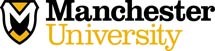 Please PrintParticipant’s Last Name 				First Name 				Birth Date Home Address 			City 			State 				Zip Code If Participant under 18, Parents/Guardians Printed Names Home Phone Number		If under 18, Parent’s Phone Number	Emergency Cell Phone NumberEmergency Contact Person			 Relationship			 Phone NumberFamily Physician 		Address						 Phone NumberHealth Insurance Company Name 			Group & Policy Numbers Health Insurance Company Phone Number 		Policy Holder With my signature below I verify that the information above is true and accurate to the best of my knowledge. Participant’s Signature (Parent/Guardian if under 18)						Date 